ТЕСТ ДЛЯ ПОСТУПЛЕНИЯ 10 КЛАСС ( естественно-научный ПРОФИЛЬ, химико-биологический)БЛОК 1 (математика)Задание 1   Укажите число, равное 0,00000096:   1)  9,6·108                2)   9,6·107               3) 9,6·10-7               4) 9,6·10-8Задание 2 Последовательности заданы некоторыми первыми членами. Одна из них геометрическая прогрессия. Укажите её:        1) 1;4;1;4;…   2)  3; 6; 12; 24;….  3) 5;11;17;23……   4) ; ;; Задание 3Какой из прямых принадлежит точка А(6;12)         1)  у = 6        2) у = 2х      3) у = 6х      4) у =  хЗадание 4Диагонали ромба равны 10 и 24 см. Найти его сторону.        1)26см             2) 13 см               3) см         4) 20см  Задание 5На координатной прямой отмечены числа а и b. Какое из следующих утверждений неверно? В ответе укажите номер правильного варианта.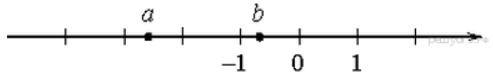 a +b < 0; 2) -4 <a-1< -3; 3) b < 0; 4) -b < 0.Задание 6Решить уравнение   3х =    -  1     1)0,4; 2)-0,4;  3)2,5;  4) -2,5.Задание 7Решить неравенство :   х2  -  8х +15> 0[3; 5]; 2) (3; 5); 3) (-(-Задание 8.На диаграмме показано количество посаженных деревьев и кустарников в г. Сочи за период с 2009 по 2012 гг. Определите, сколько всего было посажено зелёных насаждений за 2011 г. и 2012 г.?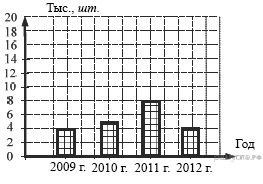 1) 10 0002) 4 0003) 12 0004) 8 0009. Суточная норма потребления витамина С для взрослого человека составляет 60 мг. Один помидор в среднем содержит 17 мг витамина С. Сколько  процентов суточной нормы витамина С получил человек, съевший один помидор? Ответ округлите до целых.1) 352)  293) 284) 3310. Последовательности заданы несколькими первыми членами. Одна из них — арифметическая прогрессия. Укажите ее.11.В каждой десятой банке кофе согласно условиям акции есть приз. Призы распределены по банкам случайно. Варя покупает банку кофе в надежде выиграть приз. Найдите вероятность того, что Варя не найдет приз в своей банке.12. Из прямоугольного листа бумаги, длина которого 24 см, а ширина - 18 см, хотят сделать развертку куба. Чему равна площадь поверхности этого куба?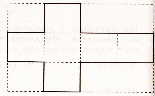 БЛОК 2 (химия)Задание 1.Одинаковую степень окисления +4 сера и углерод проявляют в соединениях      1)  и 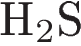 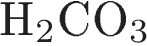 2)  и 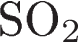 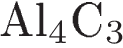 3)  и 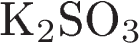 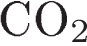 4)  и 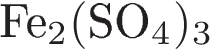 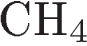 Задание 2     Ковалентная неполярная связь реализуется в веществе      1) 2) 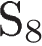 3) 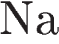 4) 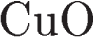       Задание 3Кислотным оксидом и щелочью соответственно являются      1)  и 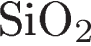 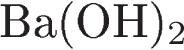 2)  и 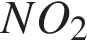 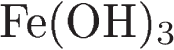 3)  и 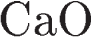 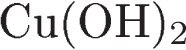 4)  и 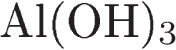       Задание 4Алюминий взаимодействует с каждым из двух веществ      1)  и 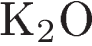 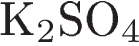 2)  и 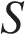 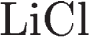 3)  и 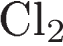 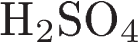 4)  и 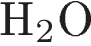 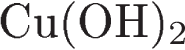 Задание 5Оксид натрия реагирует с каждым из двух веществ:      1)  и 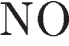 2)  и 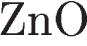 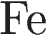 3)  и 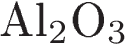 4)  и 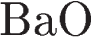 Задание 6 Какие два утверждения верны для характеристики как магния, так и кремния?      1) Наличие трёх электронных слоёв в их атомах2) Существование соответствующих им простых веществ в виде двухатомных молекул3) То, что они относятся к металлам4) То, что значение их электроотрицательности меньше, чем у фосфора5) Образование ими высших оксидов с общей формулой 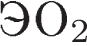     Задание 7Какие два утверждения верны для характеристики как калия, так и скандия? 1) Число протонов в ядре атома химического элемента равно 192) Химический элемент является s-элементом3) Химический элемент образует высший оксид вида 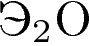 4) Химический элемент является металлом5) Электроны в атоме расположены на четырёх электронных слояхЗадание 8Какие два утверждения верны для характеристики как азота, так и фтора? 1) Химический элемент имеет 5 валентных электронов2) Соответствующее простое вещество существует в виде двухатомных молекул3) Химический элемент образует высший оксид вида 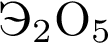 4) Электроотрицательность химического элемента выше электроотрицательности кислорода5) Электроны в атоме расположены на двух электронных слояхЗадание 9Установите соответствие между реагирующими веществами и признаком протекающей между ними реакции.Запишите в ответ цифры, расположив их в порядке, соответствующем буквам: Задание 10Установите соответствие между реагирующими веществами и признаком протекающей между ними реакции: к каждой позиции, обозначенной буквой, подберите соответствующую позицию, обозначенную цифрой.Запишите в ответ цифры, расположив их в порядке, соответствующем буквам: Задание 11Установите соответствие между схемой процесса и веществом-восстановителем в нём, происходящего в окислительно-восстановительной реакции: к каждой позиции, обозначенной буквой, подберите соответствующую позицию, обозначенную цифрой.Запишите в ответ цифры, расположив их в порядке, соответствующем буквам: Задание 12Установите соответствие между схемой ОВР и степенью окисления восстановителя в ней: к каждой позиции, обозначенной буквой, подберите соответствующую позицию, обозначенную цифрой.Запишите в ответ цифры, расположив их в порядке, соответствующем буквам: Блок 3 (биология)Выберите верный, по вашему мнению, ответ. Задание 1Наука, изучающая клетку называется1). Физиологией                                        3). Анатомией2). Цитологией                                        4). ЭмбриологиейЗадание 2Какой ученый увидел клетку с помощью своего микроскопа?1.М. Шлейден                                       2) Т. Шванн                                         3). Р. Гук     4)Р. ВирховЗадание 3Элементарная биологическая система, способная к самообновлению, - это1). Клеточный центр                                        3). Подкожная жировая клетчатка2). Мышечное волокно сердца                        4). Проводящая ткань растенияЗадание 4К прокариотам относятся1)Элодея                                               2) Кишечная палочка3) Шампиньон                                        4). Инфузория-туфелькаЗадание 5Основным свойством плазматической мембраны является1). Полная проницаемость                               2). Избирательная проницаемость3). Полная непроницаемость                        4). Избирательная полупроницаемостьЗадание 6Установите соответствие между особенностями строения, функцией и органоидом клеткиОсобенности строения, функции                                        ОрганоидА). Различают мембраны гладкие и шероховатые                1). Комплекс ГольджиБ). Образуют сеть разветвленных каналов и полостей                2). ЭПСВ). Образуют уплощенные цистерны и вакуолиГ). Участвует в синтезе белков, жировД). Формируют лизосомыЗадание 7 Выберите три верных ответа из шести  Дайте характеристику хлоропластам?1)Состоит из плоских цистерн                           2)Содержит свою молекулу ДНК3)Имеет одномембранное строение                  4)Участвуют в синтезе АТФ5) Имеет двумембранное строение                   6) На гранах располагается хлорофиллЗадание 8 Чем  растительная клетка отличается от животной клетки?1)Имеет вакуолиь с клеточным соком2)Клеточная стенка отсутствует3)Способ питания автотрофный4) Имеет клеточный центр5)Имеет хлоропласты с хлорофиллом6)Способ питания гетеротрофныйЗадание 9Вставьте в текст «Нервная ткань человека» пропущенные термины из предложенного перечня, используя для этого цифровые обозначения. Запишите в текст цифры выбранных ответов, а затем получившуюся последовательность цифр (по тексту) впишите в приведённую ниже таблицу.НЕРВНАЯ ТКАНЬ ЧЕЛОВЕКАГлавные клетки, образующие нервную ткань, называют ___________ (А). Они состоят из тела и цитоплазматических отростков. Один из отростков нервной клетки обычно длиннее всех остальных, это — ___________ (Б). Также от нервной клетки отходят один или несколько коротких, сильно ветвящихся отростков; их называют ___________ (В). Скопление тел и коротких отростков в центральной нервной системе образуют ___________ (Г).ПЕРЕЧЕНЬ ТЕРМИНОВ:Запишите в ответ цифры, расположив их в порядке, соответствующем буквам: .Задание 10Вставьте в текст «Движение крови в организме человека» пропущенные термины из предложенного перечня, используя для этого цифровые обозначения. Запишите в текст цифры выбранных ответов, а затем получившуюся последовательность цифр (по тексту) впишите в приведённую ниже таблицу.ДВИЖЕНИЕ КРОВИ В ОРГАНИЗМЕ ЧЕЛОВЕКАСердце человека разделено сплошной перегородкой на левую и правую части. В левой части сердца содержится только ___________ (А) кровь. Сосуды, пронизывающее всё наше тело, по строению неодинаковы. ___________ (Б) — это сосуды, по которым кровь движется от сердца. У человека имеется два круга кровообращения. Камера сердца, от которой начинается большой круг кровообращения, называется ___________ (В), а заканчивается большой круг в ___________ (Г).ПЕРЕЧЕНЬ ТЕРМИНОВ:Запишите в ответ цифры, расположив их в порядке, соответствующем буквам: 11. Какие основные центры происхождения культурных растений выделил Н.И. Вавилов?12. Чем искусственный  биоценоз отличается от естественного? ( назовите не менее 3 отличий)
1) 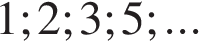 2) 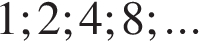 3) 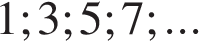 4) ;  ½; ²/₃; ¾; ...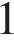 РЕАГИРУЮЩИЕ ВЕЩЕСТВАПРИЗНАК РЕАКЦИИА)  и 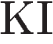 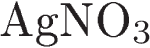 1) выделение газа без запахаБ)  и 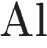 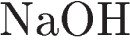 2) выделение газа с неприятным запахом3) выпадение белого осадка4) выпадение жёлтого осадкаАБ 4 1РЕАГИРУЮЩИЕ ВЕЩЕСТВАПРИЗНАК РЕАКЦИИА) 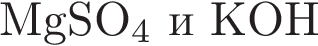 Б) 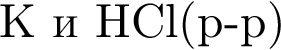 1) растворение осадка2) выпадение белого осадка3) выделение бесцветного газа4) нет видимых признаков реакцииАБУРАВНЕНИЕ РЕАКЦИИФОРМУЛА ВОССТАНОВИТЕЛЯА) 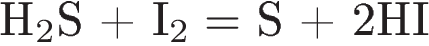 Б) 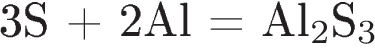 В) 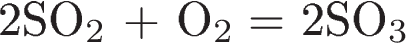 1) 2) 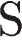 3) 4) 5) 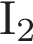 AБВУРАВНЕНИЕ РЕАКЦИИСТЕПЕНЬ ОКИСЛЕНИЯ ВОССТАНОВИТЕЛЯА) 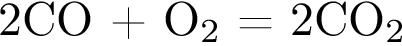 Б) 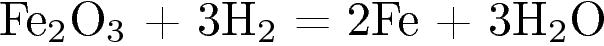 В) 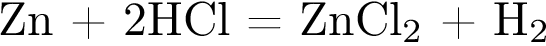 1) 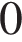 2) 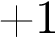 3) 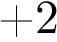 4) 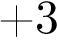 5) 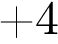 AБВАБВГД1) клетки-спутники2) нейроны3) нефроны4) дендрит5) аксон6) серое вещество7) белое вещество8) нервный узелАБВГ1) вена2) артерия3) капилляр4) левый желудочек5) правый желудочек6) правое предсердие7) артериальная8) венознаяАБВГ